ОХРАНА ПЕВЧЕСКОГО ГОЛОСА ДЕТЕЙГолосовой аппарат ребенка отличается от голосового аппарата взрослого тем, что он очень хрупкий, нежный, непрерывно растет в соответствии с развитием всего организма ребенка. Голосовые связки тонкие, короткие. Требуется бережное и очень осторожное отношение к детскому голосу.  Прежде всего, необходимо:• учить детей говорить друг с другом спокойно без напряжения и крика.• следует оберегать детей от простудных заболеваний.• во время холодной погоды дышать не ртом, а носом.• не позволять пить холодную воду и есть мороженое в разгоряченном состоянии.• учите своего ребенка бережно относиться к своему здоровью, в том числе и к своему голосовому аппарату.Несколько советов взрослым, как петь с ребёнком, чтобы не навредить голосу:пойте не громко;пойте не очень быстро и не слишком медленно;пойте чаще;интонируйте правильно, например, колыбельные пойте спокойно, ласково, тихо, а весёлые песни - оживлённо;помните: чем понятней ребёнку содержание песни, тем больше она ему нравится;при заболевании горла петь не рекомендуется;не желательно петь в ранее время, когда голос еще «спит».Охрана детского голоса предусматривает правильно поставленное обучение пению. Этому во многом содействует продуманный подбор музыкального материала, соответствующий певческим возрастным возможностям детей. Заботясь о формировании певческого голоса ребёнка, необходимо оберегать его от распространённой в последнее время эстрадной манеры пения, которая требует наличия определённых певческих навыков.Для защиты певческих голосов можно использовать некоторые оздоровительные упражнения:J прежде всего разнообразные дыхательные упражнения;J сочетание пения и пассивного движения;J ритмическое чтение;J чередование коротких и длинных слогов по руке;J сочетание речевой интонации с музыкальной.Это очень помогает детям со слабыми речевыми данными.Не разрешать петь детям на улице в холодную и сырую погоду!Искусство пения – это прежде всего правильное дыхание, которое и является одним из важнейших факторов здоровой жизни.Пением можно вылечить заикание, улучшить артикуляционный аппарат, насытить организм кислородом.В первую очередь, детям напоминаются правила певческой установки, и постоянно контролируется их выполнение:o сидеть ровно, не сутулиться, не напрягать корпус и шею;o голову держать прямо, но без напряжения;o дыхание брать свободно;o петь естественным голосом;Выполняя данные условия, Ваш ребёнок будет здоров и весел!!!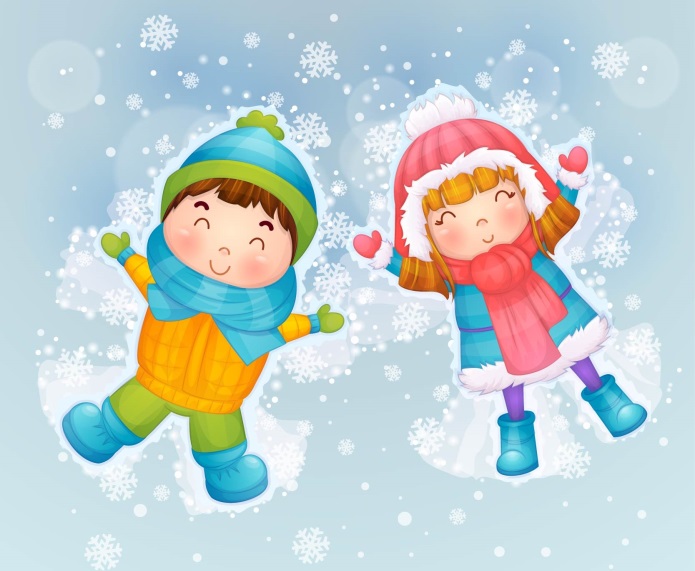 Подготовила музыкальный руководитель: Леонтьева Н.В.